磯子区連合町内会長会４月定例会日時　平成30年４月17日（火）10：00会場　区総合庁舎７階　７０１号会議室○ 会長あいさつ○ 区長あいさつ警察・消防の議題１　磯子警察署（１）平成30年３月末の犯罪発生状況について磯子区内の犯罪発生状況は、前年に比べ減少しています。　振り込め詐欺については、被害件数19件で被害金額は約2,520万円となっており、件数については前年に比べ12件の増加、被害金額は約2,220万円のプラスとなっています。（２）平成30年３月末の人身交通事故発生状況について　　　　磯子区内の平成30年１月から３月末までの人身事故発生件数は、前年に比べ10件増の90件、死者数は１人増の１人、負傷者数は18人増の104人となっております。２　磯子消防署（１）火災・救急状況について区内の発生件数は９件で、前年に比べ２件の減少となっています。市内では、196件の火災が発生しており、前年同期で35件の減少となっています。救急出場件数は、区内2,562件で、前年に比べ209件増加しております。市内全体では、52,350件で、前年に比べ3,094件の増加となっています。（２）「地震火災対策（高所見張り）訓練」のお知らせ（掲示依頼）震災時において、電話等の通信手段が途絶した場合を想定し、火災の発生場所を特定するため、消防団員による高所見張り訓練を行います。訓練には、発煙筒を使用しますので、火災とお間違えないようにご注意ください。なお、お知らせの掲示依頼については、根岸地区、滝頭地区、磯子地区の３地区のみとなりますので、ご協力をお願いいたします。ア　日時：平成30年５月20日（日）　９:30～12:00イ　発煙筒を使用する場所（３箇所予定）：坂下町（ちくぶ坂下ホーム）丸山二丁目（市立滝頭小学校）磯子八丁目（真照寺）市連の報告１　平成29年度燃やすごみ量実績（速報値）について（情報提供）平成29年度の「燃やすごみ量」の実績（速報値）を報告させていただきます。横浜市全体としては、28年度に比べ0.7％減少しております。磯子区においても、0.5％減少しました。引き続き不要となったもののリユース（再使用）・リサイクル（再生利用）、また、リデュース（発生抑制）の取り組みをお願いいたします。２　防災・減災推進研修のご案内について（周知依頼）　　　地域の自助・共助の力を向上させるため、「町の防災組織」で活動されている方々向けの基礎的な研修会の開催についてご案内します。【研修概要】（１）日時等※定員は、第４回は70名。その他の回は100名の計570名。内容は全て同じです。※横浜市民防災センター：横浜市神奈川区沢渡４－７（２）研修内容：「横浜市の防災対策について知ろう」（市の防災施策や自助・共助について学びます）。その他、事例紹介やグループワーク等を行います。（３）申込方法：推薦書にご記入のうえ、郵送、ＦＡＸまたは電子メールで申し込み（４）申込先：郵送：〒231-0017　横浜市中区港町１－１　横浜市総務局危機管理課　花塚・茂木ＦＡＸ：６４１－１６７７メール：so-gensai@city.yokohama.jp（５）申込期限：平成30年５月18日（金）必着（６）問合せ先：総務局危機管理課 　担当：花塚・茂木　電話：６７１－４３５１３　平成31年度の自治会町内会館整備について（周知依頼）平成31年度に会館の新築・購入・増築・改修・修繕を予定している自治会町内会につい　　ては、区役所から必要な申請書類などのご案内をさせていただきますので、お早めにご連絡をお願いいたします。（１）提 出 先：地域振興課（２）提出書類：申請書、自治会規約、整備計画に関する書類等　　（３）提出期限：平成30年７月20日（金）　　（４）問合せ先：地域振興課地域振興係　担当：根本・竹澤　電話：７５０－２３９１　　　　　※書類を提出された自治会町内会については、市民局で審査した上で31年度の会館　　　　　　整備費補助金予算の編成を行っていきます。４　自治会町内会のための講習会の開催について（周知依頼）市民局地域活動推進課主催（後援：横浜市町内会連合会）で、自治会町内会のための講演会・事例発表会を市内３か所で開催するほか、会報紙作成講習会・展示会を開催します。　　　つきましては、皆様からの多くのご参加と、会報紙のご出展をお待ちしておりますので、よろしくお願いいたします。　（１）講演会・事例発表会　　　　ア　日時・会場第１回　平成30年６月16日（土）　10:00～12:00（9:30開場）　　　　　　　　　　緑区役所　４階　４ＡＢ会議室　　　　　　第２回　平成30年６月23日（土）　10:00～12:00（9:30開場）　　　　　　　　　　鶴見区役所　６階　８号会議室第３回　平成30年７月７日（土）　10:00～12:00（9:30開場）　　　　　　　　　　栄区役所　４階　【新館】４階８・９号会議室　　　　イ　内容　　　　（ア）講演　「開かれた自治会町内会の運営について」　　　　　　　講師：水津　陽子氏（合同会社フォーティＲ＆Ｃ代表）　　　　（イ）事例発表　自治会町内会・連合町内会による活動事例発表（２）会報紙作成講習会（同時開催：会報紙展示会）　　　　　ア　日時・会場：平成30年７月14日（土）　14:30～16:00（14:00開場）　　　　　　　　　　　　横浜情報文化センター　６階ホール　　　　イ　内容：「新聞記者が教える！会報紙の作り方」　　　　　　　　　講師：菱倉　昌二氏（神奈川新聞社　編集局　編集委員）　　（３）募集内容：ア　参加対象者：どなたでも参加できます。　　　　イ　会報紙の出展：会報紙展示会で展示する会報紙を募集します。お寄せいただいた会報紙は、会報紙作成講習会で教材として使用させていただきます。　　（４）申込方法・申込期限：平成30年５月25日（金）までに、別紙申込書を地域振興課へ持参またはＦＡＸ（７５０－２５３４）で申し込み。（５）問合せ先：市民局地域活動推進課　　電話６７１－２３１８５　「自治会町内会活動のための情報交流誌」の送付について　　　自治会町内会相互の交流と行政との情報共有を目的とした情報交流誌を作成しましたので、各自治会町内会へ１部ずつお送りします。　　　また、冊子巻末に「情報共有シート」がございますので、各自治会町内会の取組について情報提供をいただけましたら、ご協力をお願いいたします。区政等の報告１　区政の動きと日程区連の議題１　議題・依頼事項（１）平成30年度地域協働推進員について平成30年度地域協働推進員が決定しました。各地区の定例会や行事に参加させていただきますので、よろしくお願いいたします。顔写真付名簿は、地域協働推進員が各地区連合の会議の場にお持ちします。　　　　○問合せ先：区政推進課地域力推進担当　　担当：前島・菊地　　　　　　　　　　電話：７５０－２３９８　FAX：７５０－２５３３（２）平成30年度コスモスミーティングの開催について（依頼）各地区の皆さまが、地域課題を共有し、解決のための意見交換などを行う「コスモスミーティング」を今年度も開催していただき、区長以下職員も参加させていただきたいと思っておりますので、次のとおり日程・テーマ等をご検討くださいますようお願いいたします。なお、資料については、地域協働推進員が各地区連合の会議の場にお持ちします。　　　ア　コスモスミーティング概要　　　（ア）開催時期：平成30年６月～７月　　　（イ）出席者：・自治会町内会、委嘱委員など地域活動に係る幅広い分野・役割の方々　　　　　　　　　　　のご参加をお願いいたします　　　　　　　　　　・区役所（区長、副区長、各地区地域協働推進員、テーマに関連する課の職員ほか）　　　（ウ）テーマ：各地区で自由にテーマを設定してくださいイ　スケジュール　５月地区定例会までに、テーマ・日程等を決定いただき、各地区の地域協働推進員に　お知らせくださいウ　問合せ先区政推進課地域力推進担当　　担当：前島・菊地　　　　　　　　　　　　　電話：７５０－２３９８　FAX：７５０－２５３３（３）磯子区自治会町内会役員等表彰対象者の推薦について（依頼）多年にわたり地域社会の振興に尽力いただき、その功績の著しい自治会町内会の役員の方々に対し、区長より感謝の意を表するため、表彰を行います。　　　　つきましては、次の３つの表彰対象区分をご確認いいただき、各自治会町内会より候補者のご推薦をお願いいたします。ア　表彰対象区分：（ア）現在副会長として10年以上従事している方　　　（イ）自治会町内会役員等として５年以上従事し、前年度末で退任された方　　　（ウ）自治会町内会役員等として20年以上従事している方イ　提出期限：平成30年５月７日（月）ウ　提出方法：郵送・ＦＡＸまたは直接区役所６階③番窓口までお持ちください。エ　問合せ先：地域振興課地域振興係　担当：根本・水之浦　電話：７５０－２３９２２　事務連絡（１）国が実施する全国瞬時警報システム（Jアラート）の全国一斉情報伝達訓練について（お知らせ）　　　　総務省消防庁が災害時等に備え、全国瞬時警報システム（Ｊアラート）を用いて、訓練情報の受信及びスピーカー等の起動を確認する目的で、全国一斉情報伝達訓練放送を行いますので情報提供させていただきます。　また、横浜市では全国一斉情報伝達訓練放送に合わせて、その他の情報伝達手段による防災情報の試験配信（午前10時45分頃）も行いますので、併せてお知らせいたします。ア　日時：【全国一斉情報伝達訓練放送】（本年度は４回実施予定です）平成30年５月16日（水）11:00頃　　平成30年８月29日（水）11:00頃　　平成30年11月21日（水）11:00頃　　平成31年２月20日（水）11:00頃　　　※11月21日は、全国一斉情報伝達訓練放送に続けて、本市による津波警報伝達システムの試験放送を行う予定です。内容等の詳細は改めて９月中旬頃にお知らせします。　　　　　【その他の情報伝達手段による防災情報の試験配信】全国一斉情報伝達訓練放送に合わせて、その他の情報伝達手段による防災情報の試験配信（10:45頃）も行います。イ　放送場所：磯子区総合庁舎　他12か所（磯子区内）ウ　その他の情報伝達手段：防災情報Ｅメール、横浜市危機管理室ツイッター及び横浜市危機管理室ホームページ（２）新任自治会町内会長研修会の開催について　　　　新たに自治会町内会長に就任した方を対象に、研修会を開催いたしますので、ご参加をよろしくお願い申し上げます。      ア　日時：平成30年５月22日（火）　14：00～15：30　　　イ　会場：磯子区役所７階　701会議室　　　ウ　研修内容：14：00～14：30　自治会町内会の概要について（自治会町内会の運営や各種団体の委員など）14：30～15：30　補助金の申請方法について（地域活動推進費補助金、防犯灯維持管理費補助金、町の防災組織活動補助金の申請方法など）エ　申込方法：平成30年５月15日（火）までに、電話でご連絡をお願いします。オ　申込先・問合せ先：地域振興課地域振興係　担当：根本・秋山　　　　　　　　　　　電話：７５０－２３９１（３）「どこでもお出かけ区役所講座」について平成30年度「どこでもお出かけ区役所講座」を開催いたします。まちづくりやごみの分別など、区役所職員等がお伺いしてご説明します。是非ご利用ください。　　　　○申込・問合せ先：各講座開催所管課　　電話：チラシ裏面にございます。（４）平成30年度磯子土木事務所管内工事予定箇所について　　　　磯子区内で平成30年度内に予定されている、道路・下水道・公園の工事予定箇所についてご説明させていただきます。３　チラシ等の回覧・掲示依頼について（１）「講演会　『1000回歯みがき　親子で育む健康な歯』」について（回覧依頼）平成30年度　磯子区「歯と口の健康週間行事」として、講演会「1000回歯みがき親子で育む健康な歯」を行います。講演会では、講師から、楽しく親子で歯みがきを行うコツなどのお話があります。この講演会のチラシについて、各自治会町内会での回覧をお願いいたします。ア　問合せ先：福祉保健課健康づくり係　　電話：７５０－２４４５（２）地域包括ケアシステム説明リーフレットの全戸回覧について（回覧依頼）平成29年度に策定した横浜型地域包括ケアシステムの構築に向けた磯子区行動指針を説明するリーフレットを作成しましたので、各自治会町内会での回覧をお願いいたします。　　　　また、各自治会町内会には、本行動指針の冊子を１部送付させていただきます。ア　問合せ先：高齢・障害支援課　　電話：７５０－２４１７４　区社会福祉協議会（１）平成30年度日本赤十字社会費募集および資材の送付について（依頼)平成30年３月の定例会でお諮りした日本赤十字社会費募集へのご協力について、各自治会・町内会あてに依頼し、募集資材を送付いたしますので、ご協力のほどよろしくお願いいたします　　　ア　資料発送日：平成30年４月17日（火）～27日（金）頃　　　イ　一世帯あたりの金額（参考額）：200円程度　　　ウ　運動期間：５月～６月　　　エ　問合せ先：日本赤十字社磯子区地区委員会（区社会福祉協議会内）担当：小池・早川・相澤　　電話：７５１－０７３９（２）日本赤十字社会費募集協力謝金等に関する振込口座の調査について（依頼）今年度も、日本赤十字社会費募集協力謝金、共同募金「いそごだより」及び磯子区社協広報紙「福祉いそご」の配布手数料をお振込みさせていただきますので、お振込口座の調査につきましてご協力いただきますようお願いいたします。ア　提出期限：平成30年６月29日（金）　　　イ　問合せ先：区社会福祉協議会　　担当：小池・相澤・西谷・中村　電話：７５１－０７３９　FAX：７５１－８６０８５　その他（１）資料配布ア　汐見台自治会連合会だより 第353号イ　横浜市消費生活総合センター　月次相談リポート　　　 各自治会町内会に掲示板数ウ　横浜市立脳卒中・神経脊髄センター　市民講演会（表面を掲示）各自治会町内会に掲示板数　　　エ　平成30年度　九都県市一斉自転車マナーアップ強化月間　横浜市実施要綱　　　　　　　　　　　　　　　　　　　　　　　　　　　　　　　　 各自治会町内会に配布オ　商店街朝市（５月12日（土）開催）　　　　　　　　　　　各自治会町内会に配布閉　会次回開催日：平成30年５月17日（木）　10：00　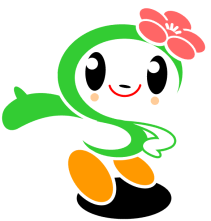 日　程時　間会　場第１回６月９日（土）９:30～15:30横浜市民防災センター　訓練室※第２回６月18日（月）９:30～15:30横浜市民防災センター　訓練室※第３回６月30日（土）９:30～15:30戸塚区役所　８階大会議室第４回７月６日（金）９:30～15:30横浜市役所　５階関係機関執務室第５回７月20日（金）９:30～15:30横浜市民防災センター　訓練室※第６回７月28日（土）９:30～15:30鶴見区役所　６階８・９号会議室